‹CCM 2020 CELEBRATION Registration Starts Here!Choose from (2) optionsMail-in RegistrationSend by landmail or email.  Fill out Form          On-line Registration > Open to GOOGLE FORMS and complete questionnaire.PAYMENT INFORMATIONAll payments will be by check or money order. No on-line payments.Celebration Fees:YOUTH 18 AND UNDER ATTEND FREE!!!!EARLY BIRD FEE DISCOUNTS AVAILABLE - REGISTER BY May 31, 2020 * Fees and Discount Dates  OUR MISSIONWe are called to develop disciples of Jesus Christ who can take the Good News of the Gospel to the “bruised and broken-hearted”.  We bring Christ's healing love and compassion to hungry, thirsty, broken, and lost lives. We offer the love, hope, peace and joy that can only be found in Jesus Christ.We proclaim Jesus Christ and promotecommunities of joy, hope, love and peace.      OUR WORSHIP STYLEOpen style of worship that is relaxed, informal, full of joy, praise, and Spirit-filled.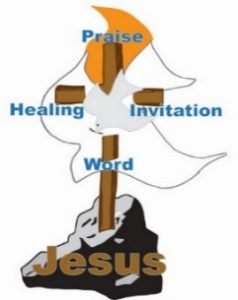 Incorporates Contemporary Christian music.Encourages the sharing of ALL people’s giftedness.Inter-generationally focused.       SHARE YOUR GIFTS           AND TALENTSCome participate and share your testimonies and spiritual gifts. Bring your musical instruments and favorite songs.Make a joyful noise and sing for and with us. Please include your talents you want to contribute, on your registration form.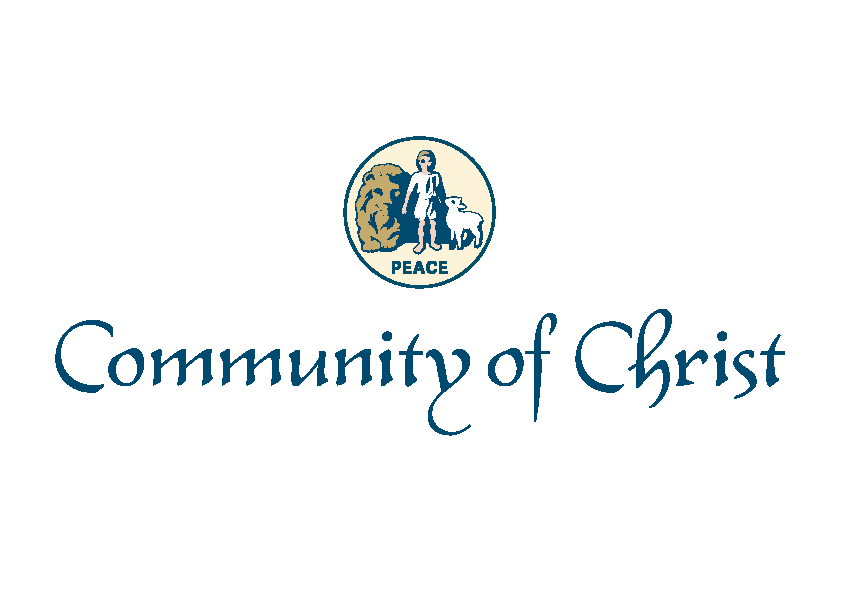     CONTEMPORARY CHRISTIAN                               MINISTRIES      2020 CELEBRATION           July 26 -August 1, 2020                Saints Grove Campground                              Glencoe, OK   “Blessings of Zion”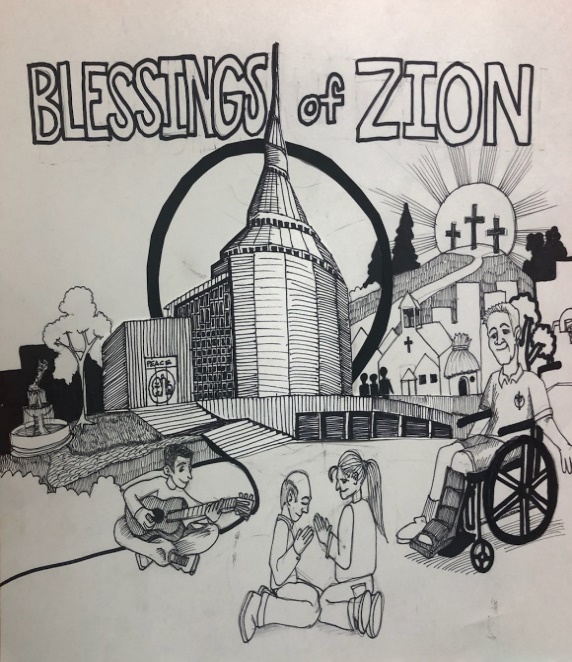 REGISTER NOW!  See insideVisit CELEBRATION 2020 information      https://www.ccm4you.com/Cel20info Visit our CCM WEBSITE      https://www.ccm4you.com               CELEBRATIONTransforming, Renewing and       Intergenerational Spirit- led PreachingPrayer for HealingPowerful MinistryCommunion and BaptismIntercessory PrayerAdult/Youth Education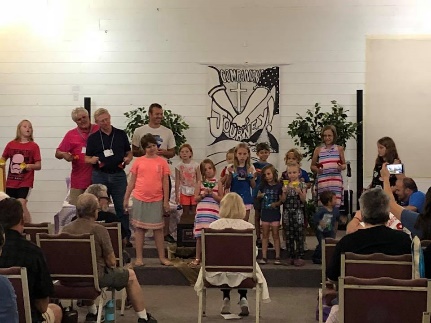 Community FocusedRecreationalOpportunities for ServiceShared Experience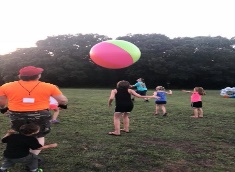 WEEKLY THEME      “Blessings of Zion”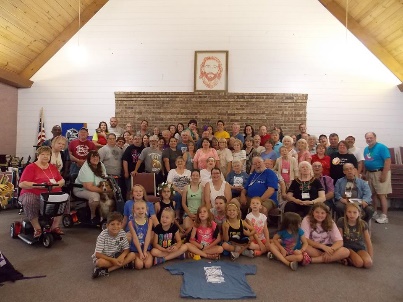       JULY 26  OPENING SESSIONS        2:00 PM  Arrival - Registration Opens        4:15 PM  Welcome & Introductions        5:30 PM  Supper        7:30 PM  Evening Worship       GUEST MINISTRY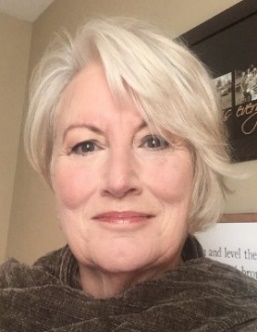 Seventy Judy HubbardJudy loves God, Jesus and the vision of Zion.  She was blessed to grow up in Kirkwood, MO in a loving RLDS church family. She attended Graceland College, where she met her husband, Gene Hubbard. They married and had four beautiful, children, 13 grandchildren and two great grandchildren. In 1998, God called Judy to come “learn of His ways” by starting a street ministry in Columbia Missouri’s Public Housing.For 10 years she learned about the precious people, loved by God. She worked among and learned from those in poverty and suffering. Judy and Glenn Cobbins Sr. have been working together for 21 years, helping and loving people physically and spiritually to become inspired by the equality and worth of all persons to God and to one another. For the next 15 years, the Imani Mission Center was sponsored by Community of Christ. The inner-city mission and Destiny of H.O.P.E. were blessed to feed the hungry, clothe the naked, visit the imprisoned, bring healing to the sick and addicted, and teach the people about God, Jesus and Zion! Judy is anxious to come and share her testimony of God’s love and care for all persons.LODGE: CABINS/ RV HOOKUPS:By May 31: $125*June 1 +: $150By May 31: $95*June 1 +: $110Part-Time Fees:  (both includes meals)Daily $20 per day/per person.Overnight $25 per night/per person.Part-Time Fees:  (both includes meals)Daily $20 per day/per person.Overnight $25 per night/per person.SUNDAY       Divine Peace MONDAYUnity in the CommunityTUESDAYKnowledge, Wisdom, RevelationWEDNESDAY Stewardship and AccountabilityTHURSDAYGrace And GenerosityFRIDAYWorth of ALL PersonsSATURDAYDivine Calling, Courage, and Challenge